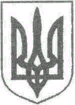 УКРАЇНАЖИТОМИРСЬКА ОБЛАСТЬНОВОГРАД-ВОЛИНСЬКА МІСЬКА РАДАРІШЕННЯтридцята сесія                                                                                 сьомого скликаннявід                   № Про оренду майна комунальної власності       Керуючись статтею 25,  частинами другою, п’ятою, сьомою статті 60 Закону України „Про місцеве самоврядування в Україні“, Законом України „Про оренду державного та комунального майна“,  Методикою розрахунку орендної плати за майно комунальної власності  Новоград-Волинської міської об’єднаної територіальної громади та пропорції її розподілу, затвердженою рішенням міської ради від 28.07.2011 №132, розглянувши звернення юридичних осіб, враховуючи пропозиції комісії з питань надання в оренду майна комунальної власності територіальної громади міста за конкурсом, постійної комісії міської ради з питань бюджету і комунальної власності, міська рада ВИРІШИЛА:      1. Встановити орендну плату в розмірі 1 грн в рік за всю орендовану площу:      1.1 Новоград-Волинському об’єднаному управлінню Пенсійного Фонду України в Житомирській області (вул. Пушкіна, 5, площею 431,5 кв. м) з 01.01.2019 по 30.06.2019;      1.2  Житомирській обласній організації українського товариства глухих                  (вул. Пушкіна, 8-А, площею 18,6 кв. м) на термін 2 роки 11 місяців.      2.. Надати дозвіл  управлінню у справах сім’ї, молоді, фізичної культури та спорту міської ради на укладання договору оренди з погодинною орендною платою терміном 2 роки 11 місяців на нежитлове приміщення на вул. Івана Мамайчука, 13, площею 39,6 кв. м з Новоград-Волинським благодійним фондом „Подаруй надію“ та встановити орендну плату в розмірі 1 грн в рік за всю орендовану площу.      3. Надати дозвіл комунальному підприємству Новоград-Волинської міської ради „Новоград-Волинськтеплокомуненерго“ на укладання договору оренди терміном 1 рік на нежитлове приміщення на вул. Івана Франка, 15-А, площею               31,9 кв.м з громадським об’єднанням „Фундація Широкопояс“ та встановити орендну плату в розмірі 1 грн в рік за всю орендовану площу.      4. Контроль за виконанням цього рішення покласти на постійну комісію міської ради з питань міського бюджету і комунальної власності (Юшманов І.Г.), заступника міського голови Легенчука А.В.Міський голова                                                                                    В.Л. Весельський